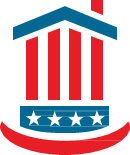 
 TROY COMMUNITY LAND BANK CORPORATION
200 Broadway, Suite 701
Troy, New York 12180
BOARD OF DIRECTORSMONTHLY MEETINGMEETING NOTICEThe Troy Community Land Bank Corporation will Board of Directors will conduct a meeting on: Wednesday, February 20, 20198:30 amTroy City Hall433 River Street, 5th Floor
Troy, NY 12180This meeting is open to the publicMEETING AGENDACall to OrderRoll CallApproval of January 23, 2019 Board Meeting Minutes President’s ReportTreasurer’s ReportCommittee ReportsDiscussion of personal financial disclosures by Troy Community Land Bank DirectorsDiscussion of 2017 Audit - Management Discussion and AnalysisResolution to amend the Disposition Policy of the Troy Community Land BankResolution authorizing the sale of multiple parcels of real Resolution approving certain appointments and administrative matters of the Land Bank Resolution appointing members to the Audit Committee of the Troy Community Land BankResolution appointing a Vice Chair to the Board of Directors of the Troy Community Land BankResolution appointing a member to the Marketing Committee of the Troy Community Land BankResolution appointing a member to the Acquisitions and Dispositions Committee of the Troy Community Land BankDiscussion of response(s) to a  request for professional servicesResolution to Authorize Signatory AuthorityAdjournment(Please note that this agenda is subject to change at a moment’s notice)